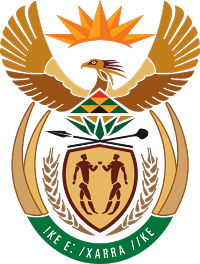 MINISTRY FOR COOPERATIVE GOVERNANCE AND TRADITIONAL AFFAIRSREPUBLIC OF SOUTH AFRICAQUESTIONS FOR WRITTEN REPLYQUESTION NUMBER 2017/3446DATE OF PUBLICATION: 03 NOVEMBER 20173446.	Mr Z R Xalisa (EFF) to ask the Minister of Cooperative Governance and Traditional Affairs:(1)	How many officials and/or employees in his department were granted permission to have businesses and/or do business dealings in the past three financial years;(2)	are any of the officials and/or employees that have permission to have businesses and/or do business dealings doing business with the Government; if so, (a) what was the purpose of each business transaction, (b) when did each business transaction occur and (c) what was the value of each business transaction?								NW3872EReply: Department of Cooperative Governance Officials granted permission to have businesses and/or to do business dealings:2014 – 2015		22015 – 2016		42016 – 2017		9Officials granted permission to have businesses and/or to do business dealings and doing business with Government:2014 – 2015		02015 – 2016		12016 – 2017 		1 The employee was working as an Online and Face-to-Face Tutor at the University of South Africa (UNISA)She worked for eight months from February 2016 to September 2016Approximately R5 000 per month.